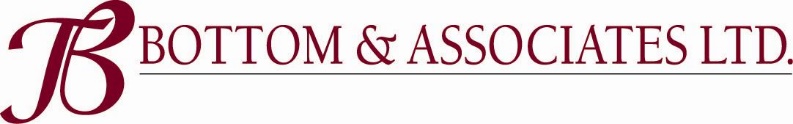 Superintendent's Standards – 2020The Superintendent's Standards ("S") are derived from the Low Income Cutoffs (LICO) released by Statistics Canada. The Superintendent uses the before-tax LICO for urban areas with 500,000 people and over. The 2020 standards are updated by applying a 2.0% adjustment to the 2019 LICO to reflect the 2020 CPI (Consumer Price Index) expectation. The amounts shown above represent the monthly total surplus income of the bankrupt over the standards, from which the surplus income payment should be calculated.Irregular incomeA salesperson who works on commission and receives payment on an irregular basis files for the first time an assignment in bankruptcy. During the seventh month of bankruptcy, the bankrupt receives three commissions in the amount of $5000, $4000 and $5000 for a total of $14 000. The average monthly income during the seven-month period of bankruptcy is $2000 ($14 000 ÷ 7 months = $2000) and this amount is the basis upon which to determine whether the bankrupt has surplus income according to the Superintendent's standards in place at the date of the bankruptcy and to determine the date on which the bankrupt is eligible for an automatic discharge.Superintendent's Standards - 2020Superintendent's Standards - 2020Superintendent's Standards - 2020Superintendent's Standards - 2020Superintendent's Standards - 2020Superintendent's Standards - 2020Superintendent's Standards - 2020Superintendent's Standards - 2020Superintendent's Standards - 2020Superintendent's Standards - 2020Superintendent's Standards - 2020Superintendent's Standards - 2020Superintendent's Standards - 2020Superintendent's Standards - 2020Superintendent's Standards - 2020Superintendent's Standards - 2020Superintendent's Standards - 2020Superintendent's Standards - 2020PersonsS ($)Family Unit's Available Monthly Income ($)Family Unit's Available Monthly Income ($)Family Unit's Available Monthly Income ($)Family Unit's Available Monthly Income ($)Family Unit's Available Monthly Income ($)Family Unit's Available Monthly Income ($)Family Unit's Available Monthly Income ($)Family Unit's Available Monthly Income ($)Family Unit's Available Monthly Income ($)Family Unit's Available Monthly Income ($)Family Unit's Available Monthly Income ($)Family Unit's Available Monthly Income ($)Family Unit's Available Monthly Income ($)Family Unit's Available Monthly Income ($)Family Unit's Available Monthly Income ($)Family Unit's Available Monthly Income ($)PersonsS ($)244326432843304332433443364338434043434346434943524355435843614312243200400600800100012001400160018002100240027003000330036003900227930002504506508501050125015501850215024502750305033503343300000021041061091012101510181021102410271044168000000000047577510751375167519755472800000000000215515815111514156533200000000000002115118117+5936000000000000000207Family Situation Adjustment (Family unit of two)Bankrupt's available monthly income:$2,800 Other family unit member's available monthly income:$1,000 sub-line representing the total of preceding rows the 2 preceding rowsFamily unit's available monthly income:$3,800 Minus Superintendent's standard for a family unit of two as per Appendix A — 2020:$2,793 sub-line representing the total of preceding rows preceding rowsTotal monthly surplus income:$1,007 Family Situation Adjustment(2800 ÷ 3,800 = 73.68%$1007 × 73.68% = $741.96)$741.96 Payment required from bankrupt as per paragraph 5(7) of this Directive:($741.95 × 50% = $370.98)$370.98 